遵义市妇幼保健院（新蒲医院）生殖医学中心科室规划设计项目规划设计方案日    期：二○二二年六月医院生殖医学中心科室规划设计项目1、项目简要说明1、资金来源：自筹资金2、预算金额: 900万元3、项目概况：本项目计划规划医院门急诊综合楼：二层中老年妇女治未病中心；二层产后康复；二层孕产保健部；二层妇女保健部， 建设面积约为340+620+530+530㎡, 主要规划生殖医学中心：临床诊疗区（妇科，男科等），手术室实验室区（为IVF手术室实验室区域，IUI手术室实验室区域），术后检测，档案办公区及其他辅助用房等。2、 规划设计说明   （一）规划使用方案：二层中老年妇女治未病中心：规划男科诊疗区，规划前：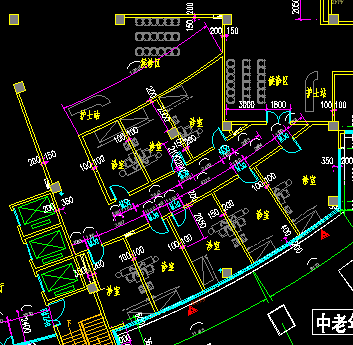 初步规划后：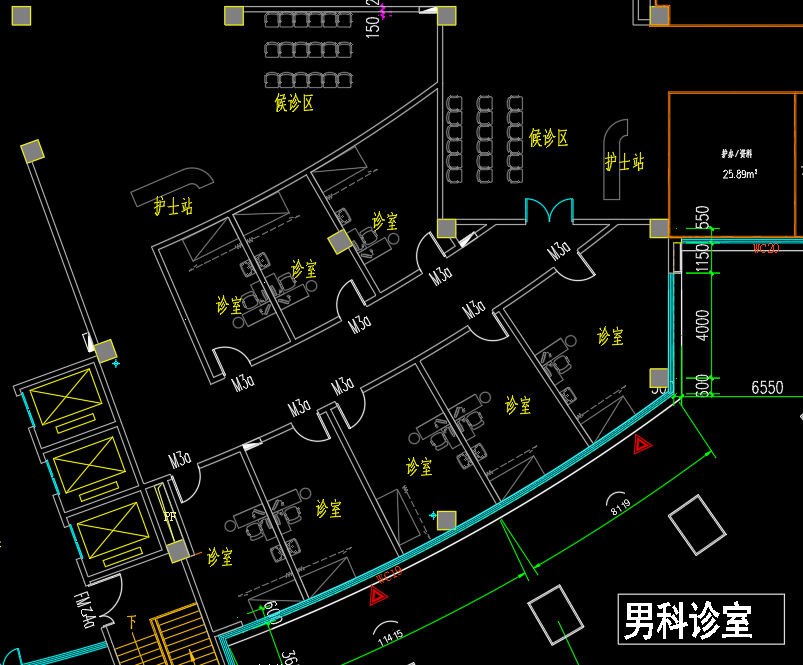 二层产后康复: 规划IUI手术室实验室，男科实验室区域规划前：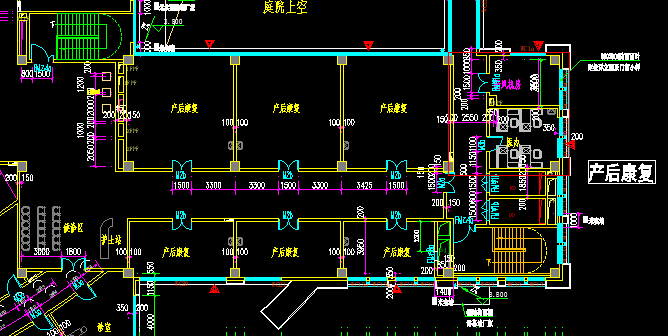 初步规划后：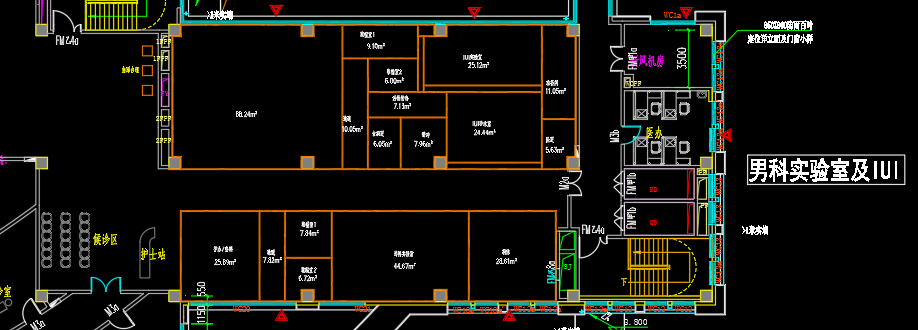 二层孕产保健部: 规划生殖妇科诊疗区，妇科治疗，及术后检测区; 规划前：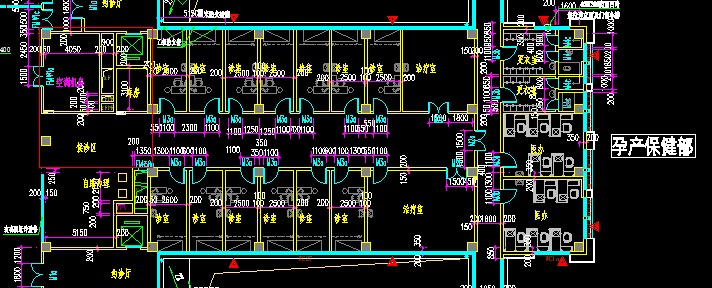 初步规划后：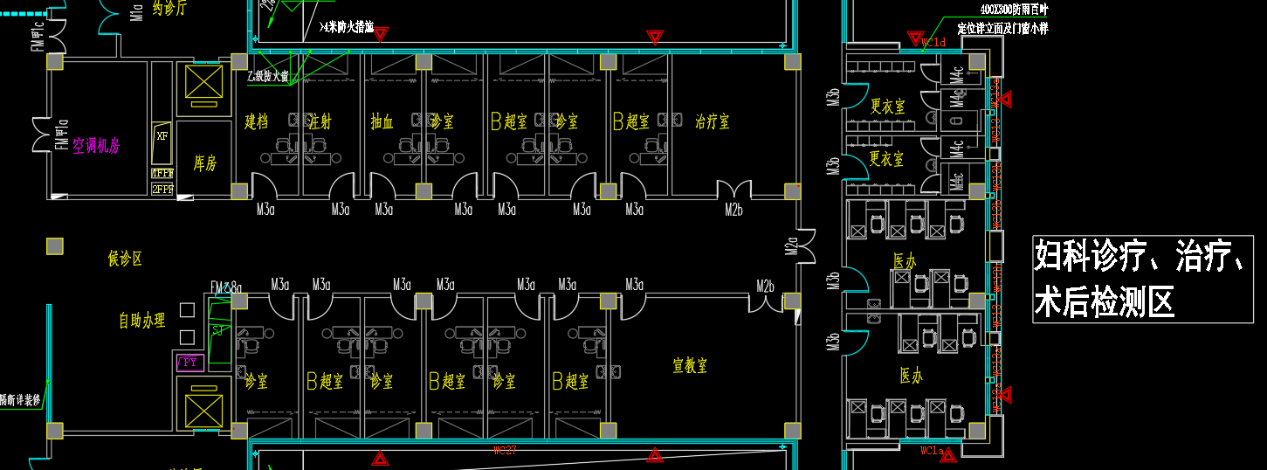 二层妇女保健部:规划IVF手术室实验室区域;  规划前：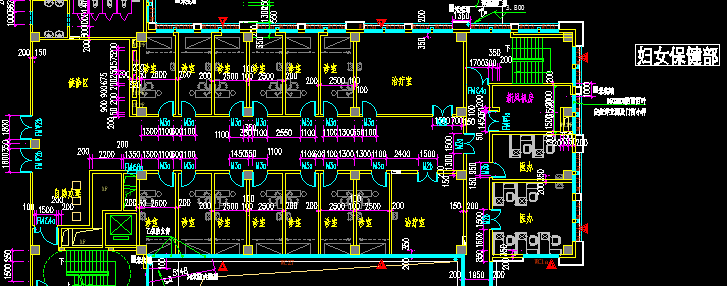 初步规划后：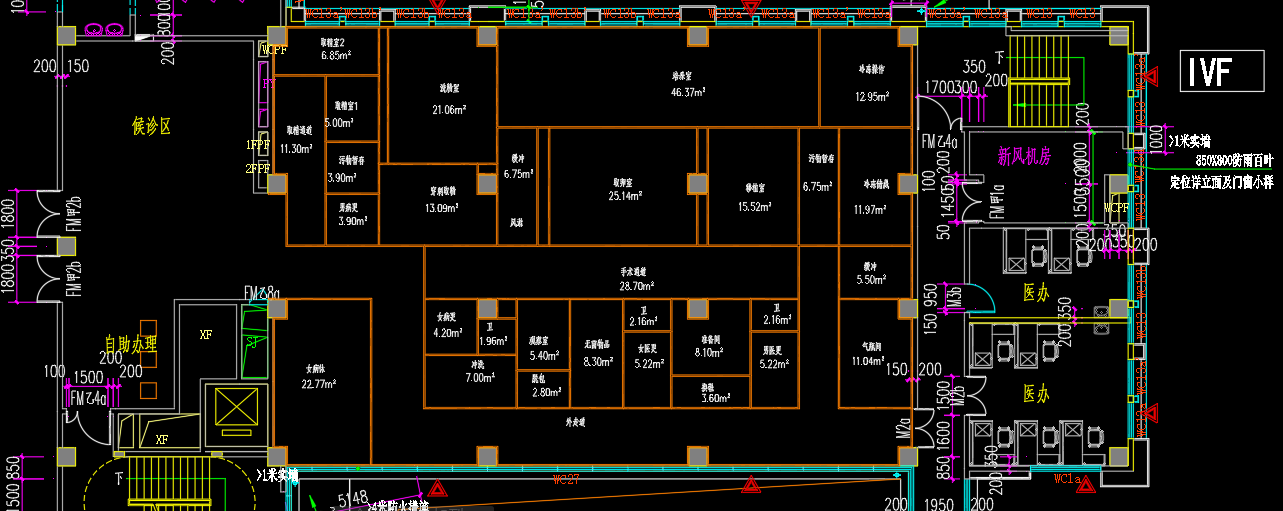 使用各部分右侧区域（原医生办及更衣等区域）：规划生殖中心档案，办公区及其他辅助区域，规划前：                          初步规划后：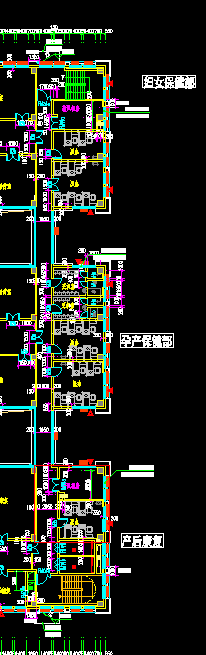 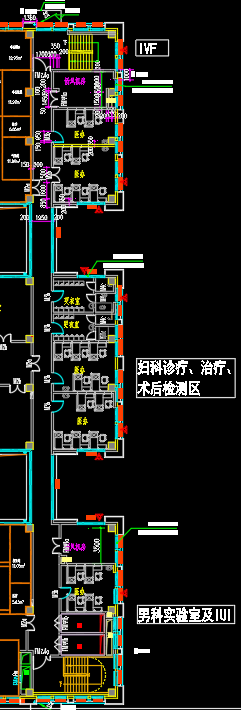 主要功能区域的基本设计要求根据《卫生部关于修订人类辅助生殖技术与人类精子库相关技术规范、基本标准和伦理原则的通知》（即卫生部卫科教发176号文件），等人类辅助生殖技术相关要求，进一步提高生殖医学科诊疗条件，经科室讨论，新建生殖医学科。1、主要功能区（1）体外受精-胚胎移植区（IVF）（2）人工授精区（IUI）（3）妇科诊疗区（4）男科诊疗区及男科实验室（5）术后检测诊疗区（6）其他区域：1.医生护士办公区      2.资料档案室及其他辅